Форма уведомления о предоставлении выписки из похозяйственной книги 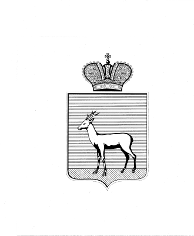 Уважаемый(ая) Имя Отчество!По результатам рассмотрения заявления, и приложенных к нему документов, уведомляем о предоставлении выписки из похозяйственной книги по адресу:___________________________________________________ .Приложение: выписка из похозяйственной книги на _л. в _экз.С уважением,Глава Железнодорожного внутригородского района                                                                 И.О. ФамилияФамилия Имя Отчество+7(846)000-00-00АДМИНИСТРАЦИЯЖЕЛЕЗНОДОРОЖНОГОВНУТРИГОРОДСКОГО РАЙОНАГОРОДСКОГО  ОКРУГА САМАРАУрицкого ул.,д.21,  г. Самара, Россия, 443030тел.: (846)  339 - 01- 00,  факс: (846) 339 - 01-11e-mail: admgel@samadm.ru ; http://www.zdsamara.ru  __ ________________  №  _________________________На  №  ____________________ ____ от   ______________АДМИНИСТРАЦИЯЖЕЛЕЗНОДОРОЖНОГОВНУТРИГОРОДСКОГО РАЙОНАГОРОДСКОГО  ОКРУГА САМАРАУрицкого ул.,д.21,  г. Самара, Россия, 443030тел.: (846)  339 - 01- 00,  факс: (846) 339 - 01-11e-mail: admgel@samadm.ru ; http://www.zdsamara.ru  __ ________________  №  _________________________На  №  ____________________ ____ от   ______________АДМИНИСТРАЦИЯЖЕЛЕЗНОДОРОЖНОГОВНУТРИГОРОДСКОГО РАЙОНАГОРОДСКОГО  ОКРУГА САМАРАУрицкого ул.,д.21,  г. Самара, Россия, 443030тел.: (846)  339 - 01- 00,  факс: (846) 339 - 01-11e-mail: admgel@samadm.ru ; http://www.zdsamara.ru  __ ________________  №  _________________________На  №  ____________________ ____ от   ______________АДМИНИСТРАЦИЯЖЕЛЕЗНОДОРОЖНОГОВНУТРИГОРОДСКОГО РАЙОНАГОРОДСКОГО  ОКРУГА САМАРАУрицкого ул.,д.21,  г. Самара, Россия, 443030тел.: (846)  339 - 01- 00,  факс: (846) 339 - 01-11e-mail: admgel@samadm.ru ; http://www.zdsamara.ru  __ ________________  №  _________________________На  №  ____________________ ____ от   ______________АДМИНИСТРАЦИЯЖЕЛЕЗНОДОРОЖНОГОВНУТРИГОРОДСКОГО РАЙОНАГОРОДСКОГО  ОКРУГА САМАРАУрицкого ул.,д.21,  г. Самара, Россия, 443030тел.: (846)  339 - 01- 00,  факс: (846) 339 - 01-11e-mail: admgel@samadm.ru ; http://www.zdsamara.ru  __ ________________  №  _________________________На  №  ____________________ ____ от   ______________АДМИНИСТРАЦИЯЖЕЛЕЗНОДОРОЖНОГОВНУТРИГОРОДСКОГО РАЙОНАГОРОДСКОГО  ОКРУГА САМАРАУрицкого ул.,д.21,  г. Самара, Россия, 443030тел.: (846)  339 - 01- 00,  факс: (846) 339 - 01-11e-mail: admgel@samadm.ru ; http://www.zdsamara.ru  __ ________________  №  _________________________На  №  ____________________ ____ от   ______________АДМИНИСТРАЦИЯЖЕЛЕЗНОДОРОЖНОГОВНУТРИГОРОДСКОГО РАЙОНАГОРОДСКОГО  ОКРУГА САМАРАУрицкого ул.,д.21,  г. Самара, Россия, 443030тел.: (846)  339 - 01- 00,  факс: (846) 339 - 01-11e-mail: admgel@samadm.ru ; http://www.zdsamara.ru  __ ________________  №  _________________________На  №  ____________________ ____ от   ______________АДМИНИСТРАЦИЯЖЕЛЕЗНОДОРОЖНОГОВНУТРИГОРОДСКОГО РАЙОНАГОРОДСКОГО  ОКРУГА САМАРАУрицкого ул.,д.21,  г. Самара, Россия, 443030тел.: (846)  339 - 01- 00,  факс: (846) 339 - 01-11e-mail: admgel@samadm.ru ; http://www.zdsamara.ru  __ ________________  №  _________________________На  №  ____________________ ____ от   ______________АДМИНИСТРАЦИЯЖЕЛЕЗНОДОРОЖНОГОВНУТРИГОРОДСКОГО РАЙОНАГОРОДСКОГО  ОКРУГА САМАРАУрицкого ул.,д.21,  г. Самара, Россия, 443030тел.: (846)  339 - 01- 00,  факс: (846) 339 - 01-11e-mail: admgel@samadm.ru ; http://www.zdsamara.ru  __ ________________  №  _________________________На  №  ____________________ ____ от   ______________АДМИНИСТРАЦИЯЖЕЛЕЗНОДОРОЖНОГОВНУТРИГОРОДСКОГО РАЙОНАГОРОДСКОГО  ОКРУГА САМАРАУрицкого ул.,д.21,  г. Самара, Россия, 443030тел.: (846)  339 - 01- 00,  факс: (846) 339 - 01-11e-mail: admgel@samadm.ru ; http://www.zdsamara.ru  __ ________________  №  _________________________На  №  ____________________ ____ от   ______________АДМИНИСТРАЦИЯЖЕЛЕЗНОДОРОЖНОГОВНУТРИГОРОДСКОГО РАЙОНАГОРОДСКОГО  ОКРУГА САМАРАУрицкого ул.,д.21,  г. Самара, Россия, 443030тел.: (846)  339 - 01- 00,  факс: (846) 339 - 01-11e-mail: admgel@samadm.ru ; http://www.zdsamara.ru  __ ________________  №  _________________________На  №  ____________________ ____ от   ______________АДМИНИСТРАЦИЯЖЕЛЕЗНОДОРОЖНОГОВНУТРИГОРОДСКОГО РАЙОНАГОРОДСКОГО  ОКРУГА САМАРАУрицкого ул.,д.21,  г. Самара, Россия, 443030тел.: (846)  339 - 01- 00,  факс: (846) 339 - 01-11e-mail: admgel@samadm.ru ; http://www.zdsamara.ru  __ ________________  №  _________________________На  №  ____________________ ____ от   ______________